Oferta edukacyjna szkoły na rok szkolny 2023/2024Technikum nr 3
 
Prowadzimy nabór w zawodzie:Zawód: technik mechanik Zawód: technik mechatronikZawód: technik elektrykZawód: technik chłodnictwa i klimatyzacjiZawód: technik urządzeń i systemów energetyki odnawialnej Zawód: technik energetyk 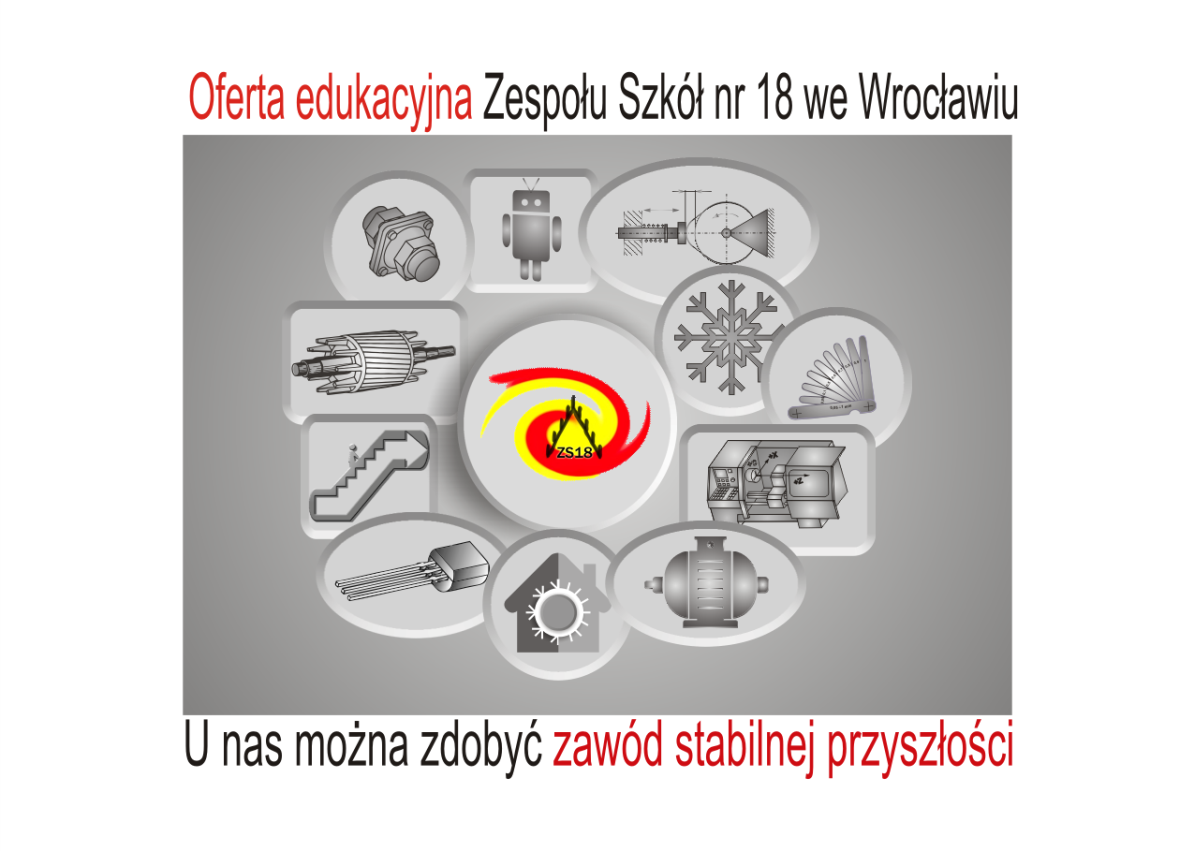 Zawód: Technik mechanik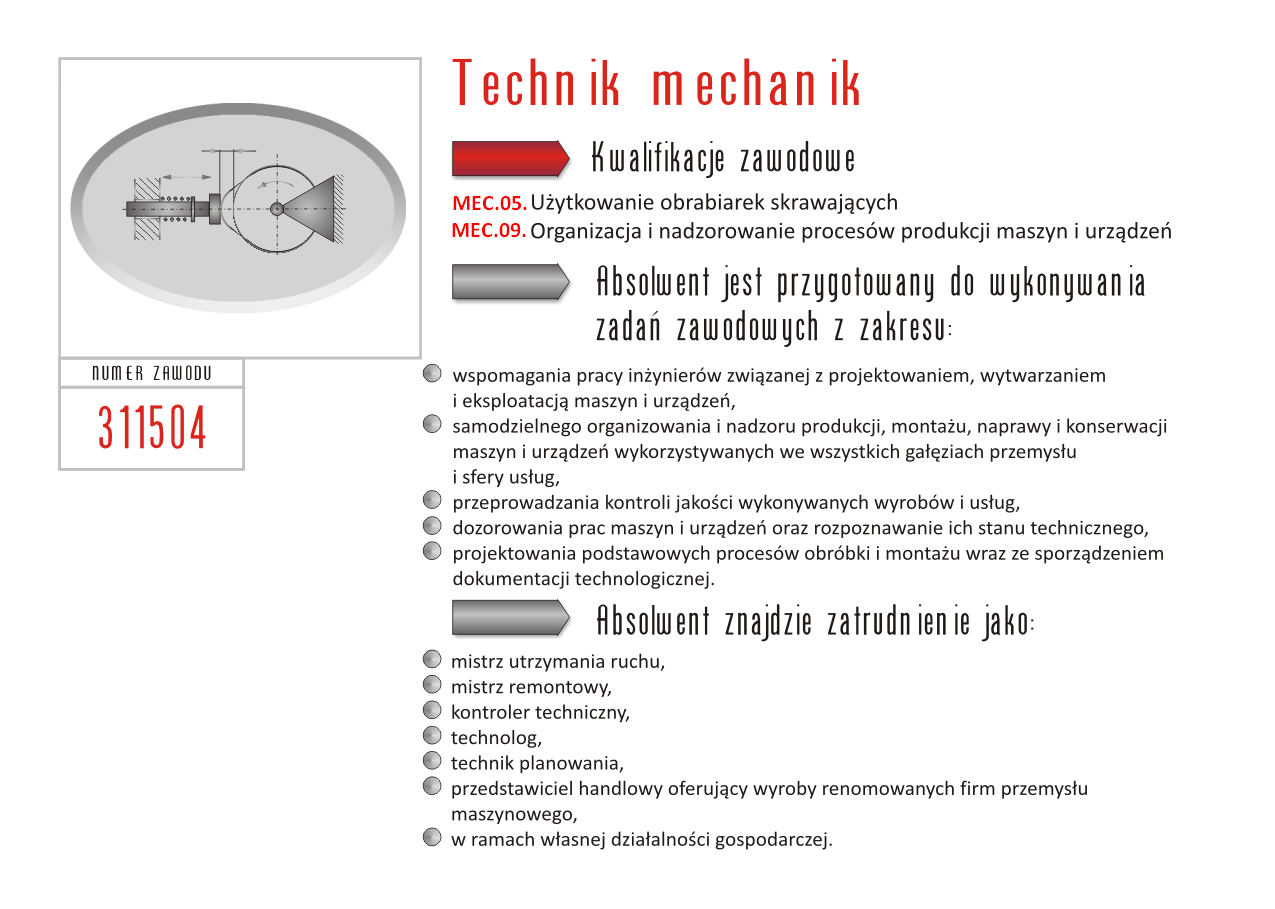 Zawód: Technik mechatronik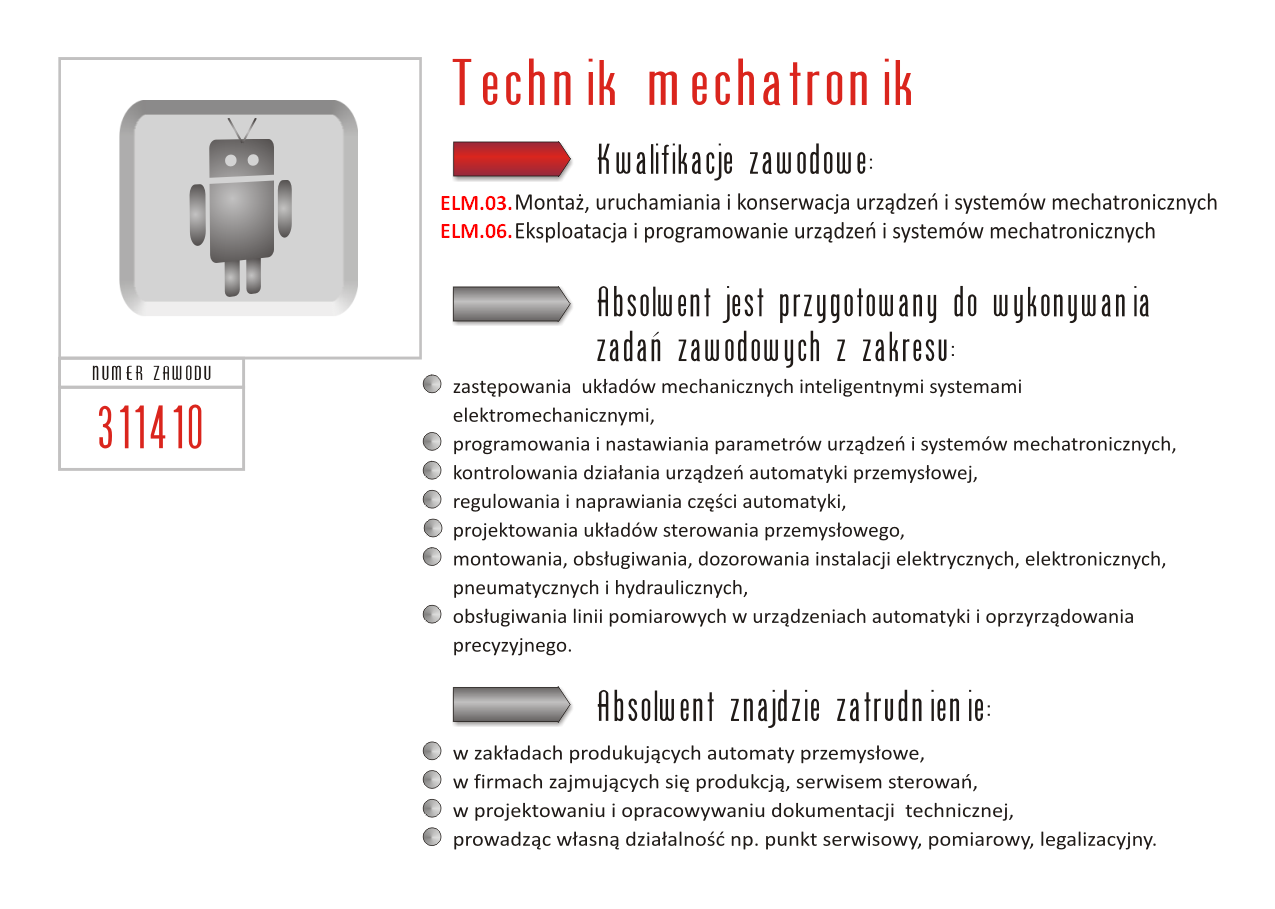 Zawód: Technik elektryk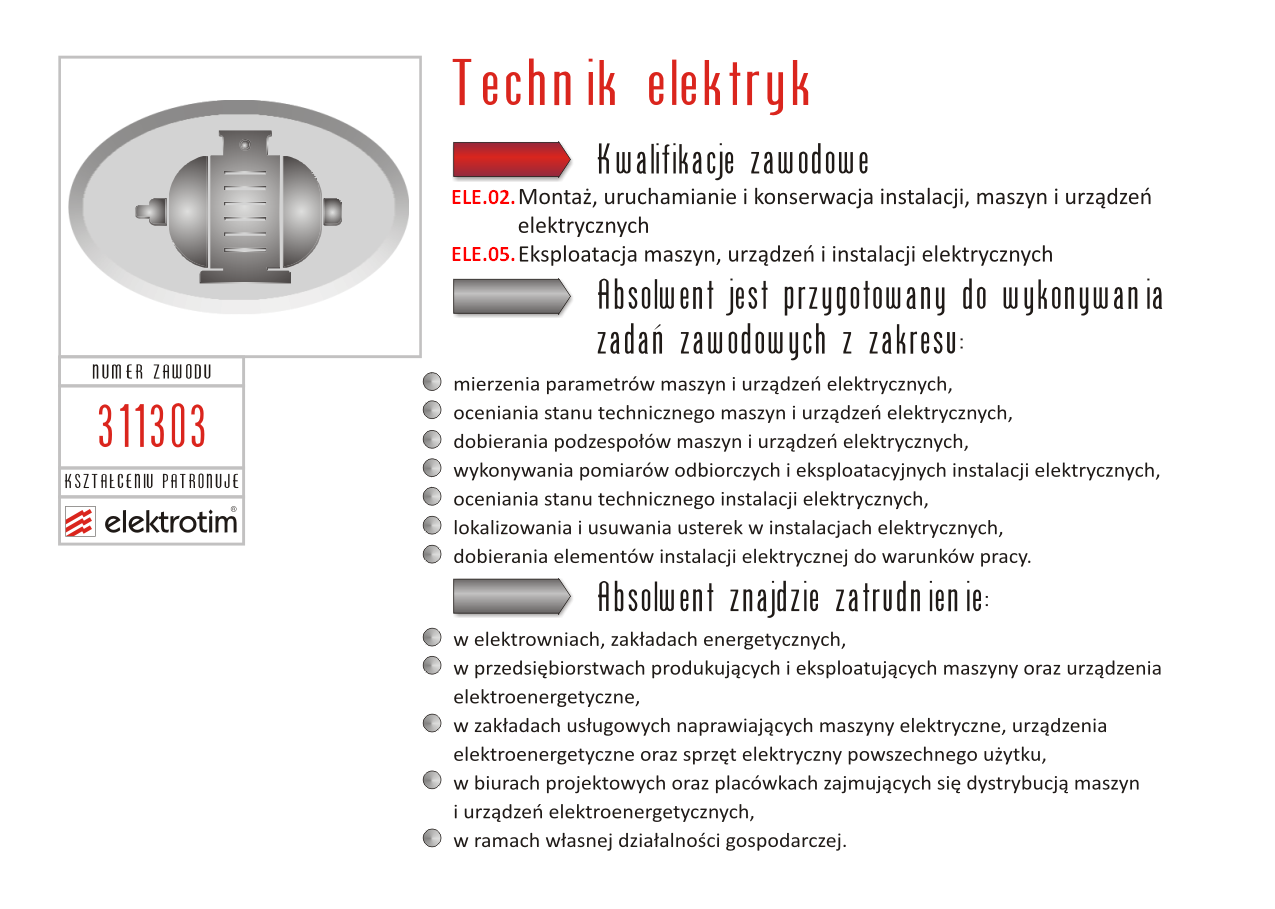 Zawód: Technik urządzeń dźwigowych 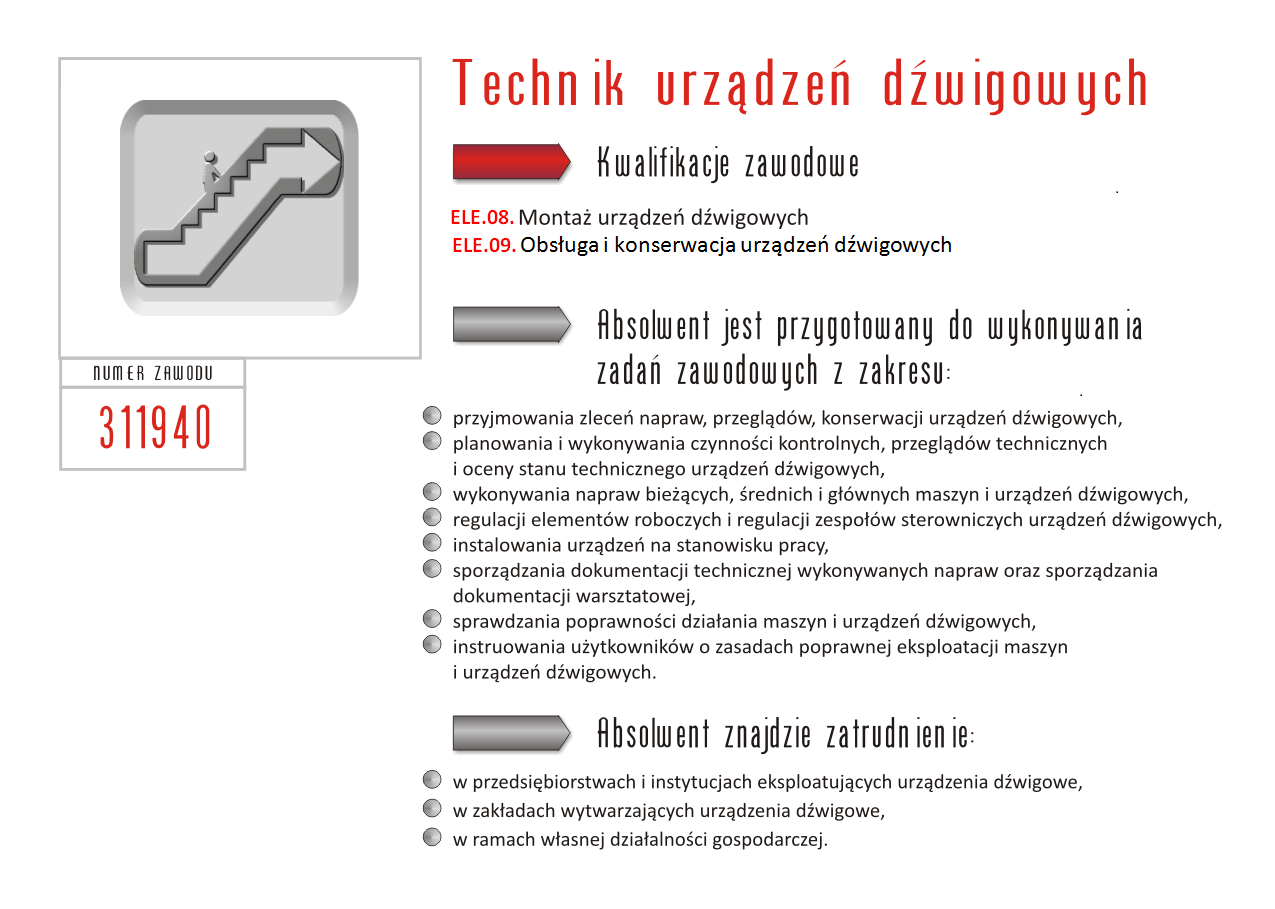 Zawód: Technik chłodnictwa i klimatyzacji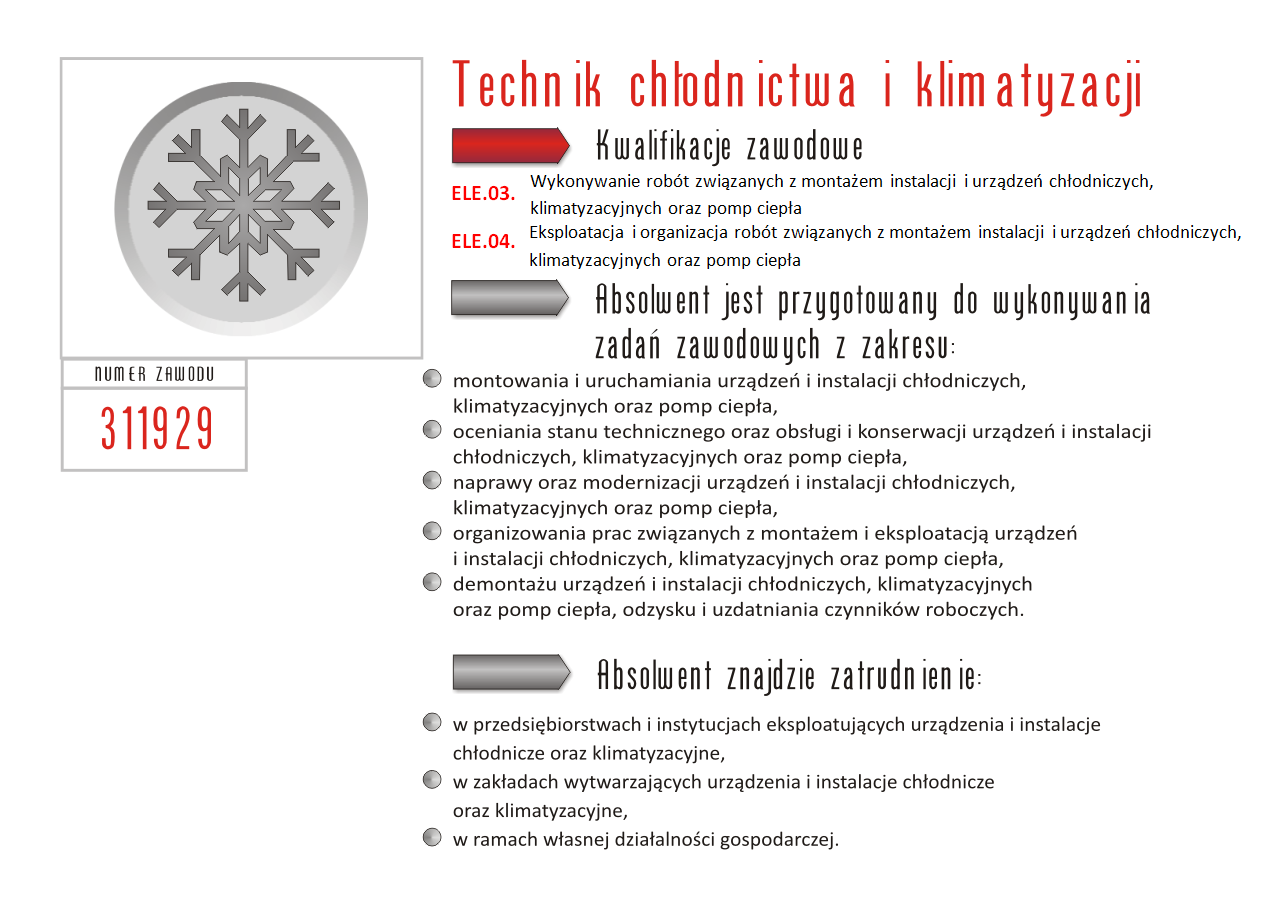 Zawód: Technik urządzeń i systemów energetyki odnawialnej 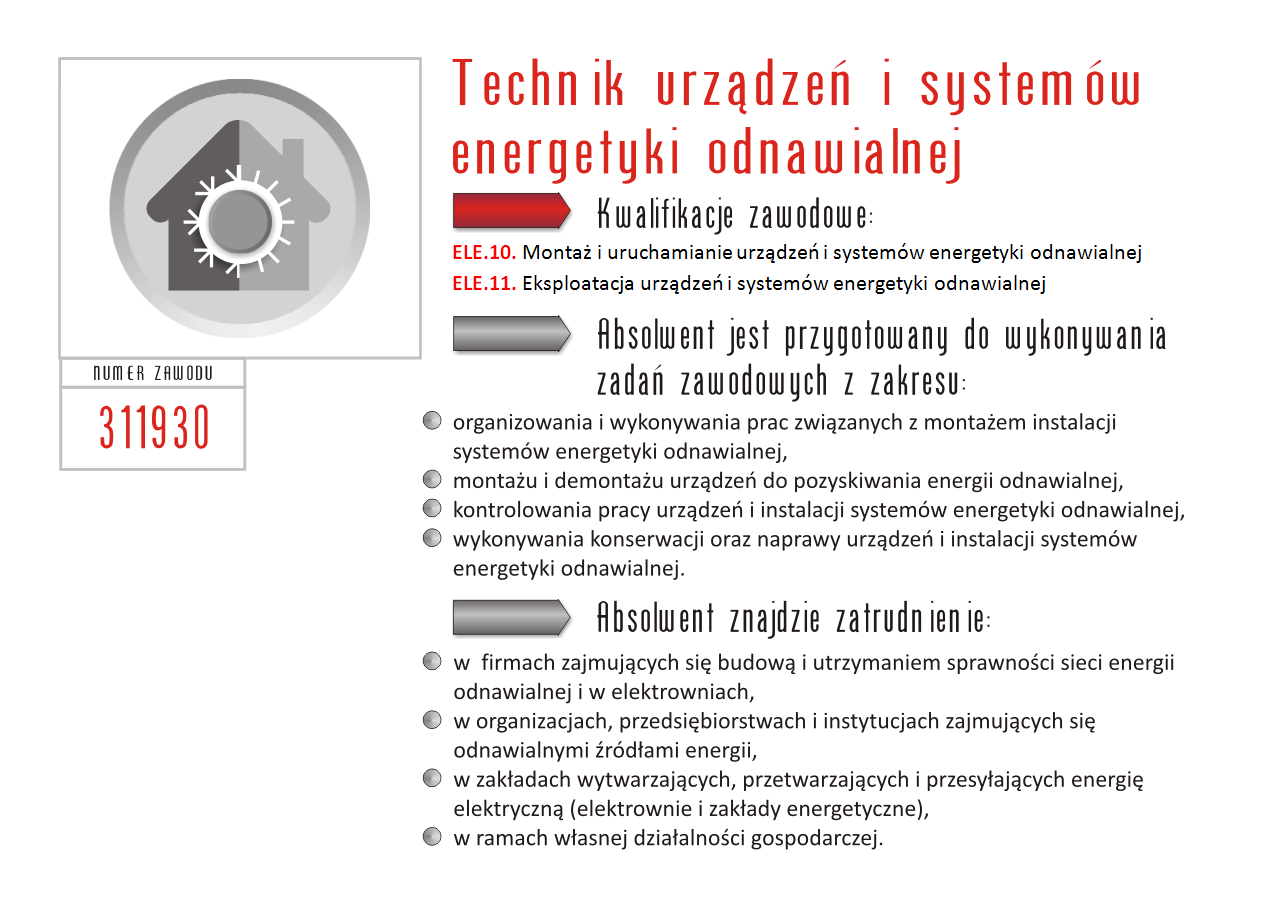 Zawód: Technik energetyk 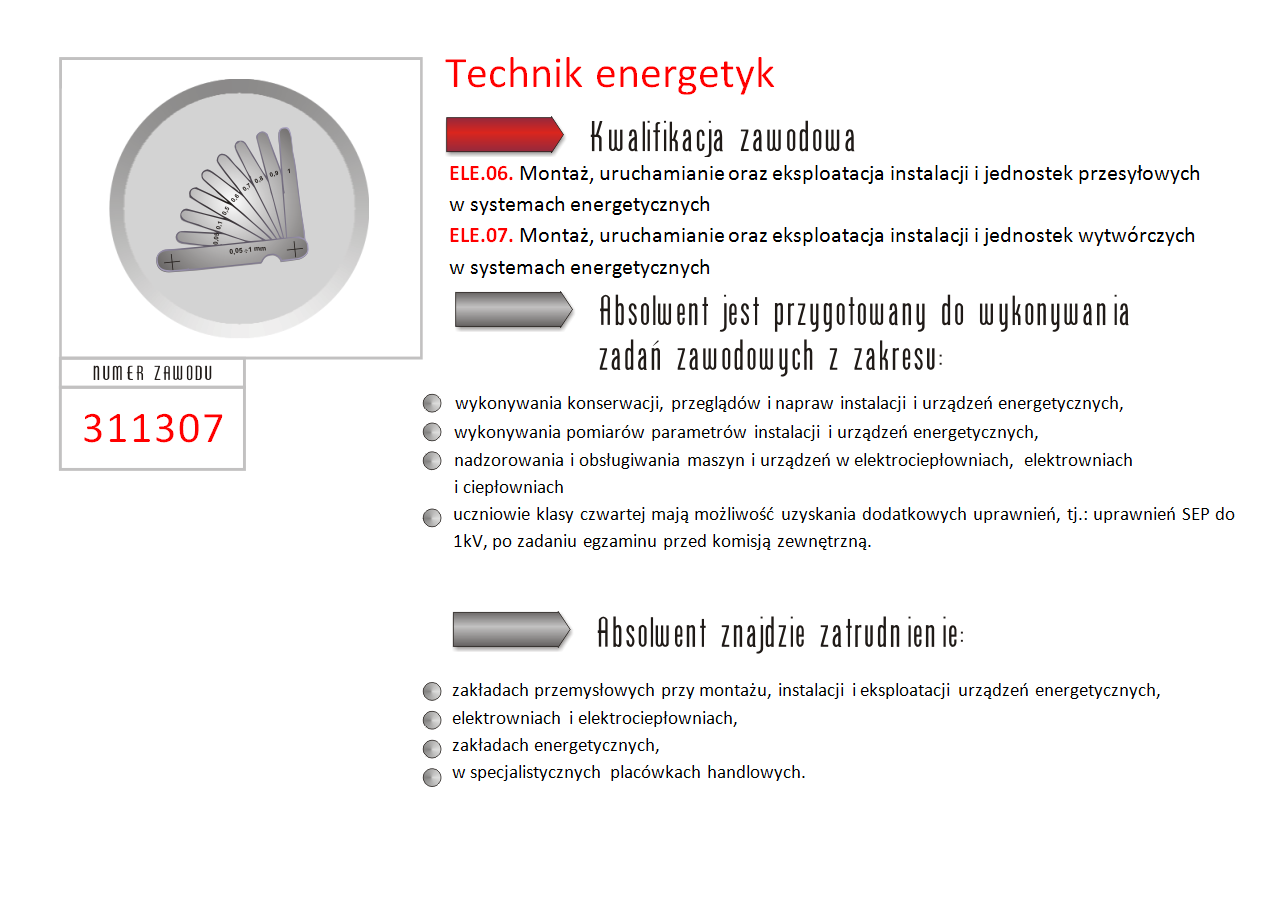 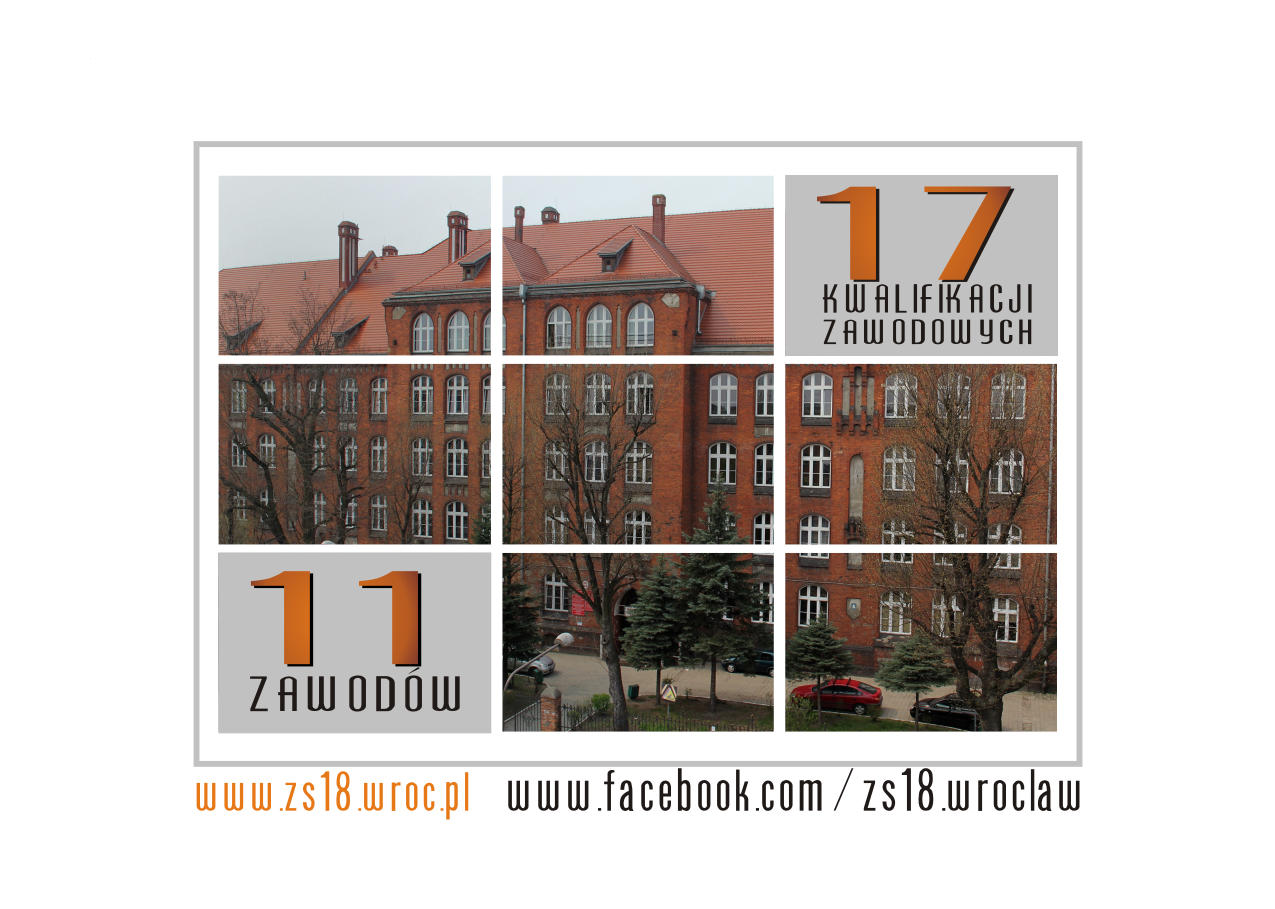 